Broadview Menu Calendar for December 2019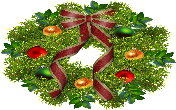 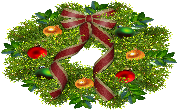 Broadview Menu Calendar for December 2019Broadview Menu Calendar for December 2019Broadview Menu Calendar for December 2019Broadview Menu Calendar for December 2019Broadview Menu Calendar for December 2019Broadview Menu Calendar for December 2019Broadview Menu Calendar for December 2019Broadview Menu Calendar for December 2019SundayMondayTuesdayWednesdayThursdayThursdayFridayFridaySaturday                1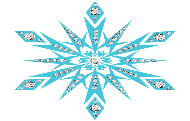 BreakfastApple MuffinsYogurt/CottageCheeseFruit MedleyLunchSliced Beef withGravyOrBaked HamMashed PotatoesCornIce CreamDinnerChicken TendersFrench FriesPeas & CarrotsOrBroccoliCheddar SoupRollChocolate ChipCookie2BreakfastFried EggsToastMandarin OrangeLunchBarbecue Ribs OrEgg Plant Parmesanover NoodlesSeasoned VegetablesPineapple Carrot CakeDinnerQuiche LorraineGreen BeansOrSeafood Chowder RollTapioca Pudding3BreakfastWafflesBaconStrawberriesLunchLiver & OnionsOrChicken Cordon BleuSweet PotatoPeasBrownie SundaeDinnerFish SandwichColeslawSweet Potato FriesOrMinestrone SoupSour Dough BreadFruit Pie4BreakfastVegetable QuicheToast PeachesLunchVeggie LasagnaOrItalian Sausagewith Peppers & OnionsRiceCarrotsStrawberry ShortcakeDinnerHomemade Cream of Mushroom SoupRoll OrHam & Swiss SandwichCucumbersChocolate Pudding5BreakfastFrench ToastSausageWarm Cinnamon ApplesLunchRoast Pork with GravyTwice Baked PotatoOrHomemade Macaroni & CheeseSide SaladPumpkin CakeDinnerMeatball Sub OrEgg Salad SandwichPotato ChipsCarrot SaladParfait5BreakfastFrench ToastSausageWarm Cinnamon ApplesLunchRoast Pork with GravyTwice Baked PotatoOrHomemade Macaroni & CheeseSide SaladPumpkin CakeDinnerMeatball Sub OrEgg Salad SandwichPotato ChipsCarrot SaladParfait6BreakfastPoached EggsEnglish MuffinGrapesLunchBaked HamOrHerbed Baked HaddockRiceSpinachApple CrispDinnerTomato SoupRollOrGrilled CheeseSandwich Waldorf SaladPineapple6BreakfastPoached EggsEnglish MuffinGrapesLunchBaked HamOrHerbed Baked HaddockRiceSpinachApple CrispDinnerTomato SoupRollOrGrilled CheeseSandwich Waldorf SaladPineapple7BreakfastPancakesHamCantaloupeLunchMeatloaf with GravyOrBaked ChickenMashed PotatoBeetsIce CreamDinnerFrank & BeanCasseroleBrown BreadColeslawOr Chicken Corn ChowderSavory MuffinFruit Cup8BreakfastGourmet DonutYogurt or Cottage Cheese PearsLunchBaked ManicottiOrPot RoastSweet Potatoes CauliflowerSide SaladDessert CartDinnerHam & Pea SoupBiscuitOrBeef Macaroni SkilletSide Salad Ice Cream Bar9BreakfastFried EggsToastHome FriesPeachesLunchKielbasa & SauerkrautOr Pork Stir Frywith Rice BroccoliHermit CookieDinnerGrilled ReubenSandwichCarrotsOrBeef Barley SoupRollJell-O10BreakfastPancakesSausageBananaLunchCaprese ChickenOr Steak & Peppers & OnionsRoasted PotatoesPeasZucchini CakeDinnerTomato Bisque½ Tuna Sandwichor Whole Tuna SandwichCucumber SaladPumpkin Cheesecake Pudding11BreakfastCheese OmeletHomemade MuffinPineappleLunchCod in a Garlic Butter SauceLemon OrzoGreen BeansOr Spaghetti with MeatballsItalian BreadApplesauce Cake DinnerZuppa ToscanaRoll Or 1/2 or WholeRoast Beef SandwichLettuce & TomatoBread Pudding12BreakfastFrench ToastBaconOrangesLunchSteak Tips with Peppers & Onions OrChicken Divan NoodlesBanana Cream PieDinnerChicken Noodle SoupSide SaladRollOr Flat Bread Pizza Ice Cream12BreakfastFrench ToastBaconOrangesLunchSteak Tips with Peppers & Onions OrChicken Divan NoodlesBanana Cream PieDinnerChicken Noodle SoupSide SaladRollOr Flat Bread Pizza Ice Cream13BreakfastBaked Ham & Cheese OmeletToastCantaloupeLunchBaked Haddock with Scallop StuffingOrMeatloafMashed PotatoSquashPeach CrispDinnerFish ChowderRollOrSliced Chicken SandwichVegetable Macaroni SaladPeanut Butter Cookie13BreakfastBaked Ham & Cheese OmeletToastCantaloupeLunchBaked Haddock with Scallop StuffingOrMeatloafMashed PotatoSquashPeach CrispDinnerFish ChowderRollOrSliced Chicken SandwichVegetable Macaroni SaladPeanut Butter Cookie14BreakfastWafflesYogurtFruit CocktailLunchChicken Pot PieOrLasagnaSide SaladGarlic BreadCheesecakeDinnerHamburger orHot Dog on a BunBaked BeansColeslawBlueberry Cake15BreakfastScrambled Eggs Coffee CakeMandarin OrangesLunchStuffed PeppersorBourbon Brown Sugar Pork TenderloinSweet Mashed PotatoPeasIce CreamDinnerHam & Corn ChowderOyster Crackersor Grilled Cheese & Tomato SandwichCucumber SlicesButterscotch Pudding16BreakfastFrench Toast SausageFresh FruitLunchTeriyaki Chicken Vegetable Stir FryOr Swedish MeatballsEgg NoodlesMixed VegetableBrownie DinnerBeef Barley SoupBiscuitOrChicken Rice SoupRollSide SaladIce Cream17BreakfastCheese OmeletCroissantApple SauceLunchBBQ RibsMashed PotatoesCornOrShepherd’s PieSlice of Whole Grain BreadFruit CobblerDinnerTurkey Salad Finger RollCranberry SauceOrChili Con CarneCorn BreadChocolate Chip Cookie18BreakfastWafflesHamPeachesLunchTuna Noodle CasseroleOrBeef Pot PieFrench BreadSide SaladFruit CupDinnerClam Chowder With ½ or whole Italian SubChipsStrawberry Mousse19BreakfastFried EggsSausage ToastPearsLunchC&S Pizza Side Salad OrChicken Caesar SaladBread PuddingDinnerEgg Salad SandwichChipsorRoasted Vegetable SoupWith RollPeanut Butter Cookie19BreakfastFried EggsSausage ToastPearsLunchC&S Pizza Side Salad OrChicken Caesar SaladBread PuddingDinnerEgg Salad SandwichChipsorRoasted Vegetable SoupWith RollPeanut Butter Cookie20BreakfastPancakesBaconFresh FruitLunchCrab CakesOrItalian Sausage with Peppers & OnionsMashed PotatoSquashMocha Chocolate CakeDinnerBroccoli CheddarSoupCrackersorWith ½ or Whole Ham Salad SandwichTapioca Pudding20BreakfastPancakesBaconFresh FruitLunchCrab CakesOrItalian Sausage with Peppers & OnionsMashed PotatoSquashMocha Chocolate CakeDinnerBroccoli CheddarSoupCrackersorWith ½ or Whole Ham Salad SandwichTapioca Pudding21BreakfastYogurtHam & Cheese Corn MuffinBananaLunchChicken CacciatoreRiceOrHomemade Macaroni & Cheese  Side SaladChocolate MousseDinnerHot Dog on a Bun Baked BeansOrChef SaladRollApple Pie          Broadview Menu Calendar for December 2019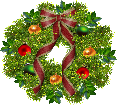 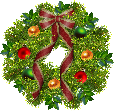 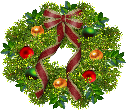           Broadview Menu Calendar for December 2019          Broadview Menu Calendar for December 2019          Broadview Menu Calendar for December 2019          Broadview Menu Calendar for December 2019          Broadview Menu Calendar for December 2019          Broadview Menu Calendar for December 2019          Broadview Menu Calendar for December 2019          Broadview Menu Calendar for December 2019SundayMondayTuesdayWednesdayThursdayThursdayFridayFridaySaturday22BreakfastScrambled EggsCinnamon RollPeachesLunchTuna SaladOn a Bed of LettuceFrench BreadOr Glazed HamSweet PotatoPeasDessert BuffetDinnerTomato Rice Soup With ½ Egg Salad Sandwichor Whole Egg Salad SandwichBroccoli SlawIce Cream23BreakfastWafflesBaconGrapesLunchPork Stir Fryon RiceOr Cod Over Lemon RiceRoasted VegetablesPineapple Carrot CakeDinnerSloppy Joe on a BunSide SaladOrZuppa TuscanaRollOatmeal Cookie24BreakfastPoached EggsHome FriesWheat ToastMandarin OrangesLunchUnstuffedCabbage CasseroleOrChicken MarsalaMashed PotatoesGreen BeansBanana CakeDinnerTomato SoupCrackerswith½ or Whole Grilled Cheese SandwichRaisin Carrot SaladChocolate PuddingMerry Christmas Eve Day!25BreakfastBreakfast Quichewith HamApricotsLunchRoast Beef with GravyOr Virginia Baked HamMashed Potato Candied CarrotsSquashGingerbread with Whipped CreamDinnerClam ChowderCrackersOr½ or Whole BLT SandwichChipsPumpkin CakeMerry Christmas!26BreakfastFrench ToastSausageMelonLunchStuffed ShellsSide SaladOrChicken Caesar SaladPineappleUpside Down CakeDinnerVegetable Beef Barley SoupWith ½ or Whole Thanksgiving SandwichCranberry SauceFruited Jell-O26BreakfastFrench ToastSausageMelonLunchStuffed ShellsSide SaladOrChicken Caesar SaladPineappleUpside Down CakeDinnerVegetable Beef Barley SoupWith ½ or Whole Thanksgiving SandwichCranberry SauceFruited Jell-O27BreakfastFried EggsToast PearsLunchBruschetta Topped HaddockOrSweet & Sour ChickenRiceBroccoli & CauliflowerWalnut BrowniesDinnerMinestrone Soup CrackersOrCheeseburger FriesTomato SlicesCaramel Parfait27BreakfastFried EggsToast PearsLunchBruschetta Topped HaddockOrSweet & Sour ChickenRiceBroccoli & CauliflowerWalnut BrowniesDinnerMinestrone Soup CrackersOrCheeseburger FriesTomato SlicesCaramel Parfait28BreakfastPancakesBaconBanana LunchTuna Noodle CasseroleOr Beef Pot Roast with GravyMashed PotatoCarrotsDessert CartDinnerChicken Salad Wrap OrHotdogBaked BeansBrown BreadColeslawIce Cream Bar29BreakfastScrambled EggsApple StrudelFresh PineappleLunchBaked Chickenwith Apple StuffingOrSesame Herb Crusted Baked CodRiceCarrotsPumpkin PieDinnerFagiola Soup RollOr Grilled RuebenSandwichChipsMolasses Cookie30BreakfastWafflesHamWarm Cinnamon ApplesLunchBeef StroganoffEgg NoodlesOrPork Medallions & Mushroom Sauce Sweet PotatoCauliflowerIce CreamDinnerBeef Barley SoupRollOrClam Roll Tater TotsCarrot Raisin SaladParfait31BreakfastBaked OmeletHome Fries MelonLunchBeef and Vegetable OrChicken Vegetable over Fried RiceShrimpStrawberry ShortcakeDinnerPhilly Cheese Steak Sub Chips OrChicken Ala King on ToastCarrotsOatmeal Raisin Cookie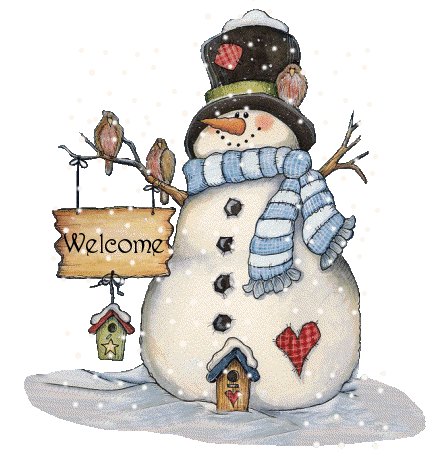 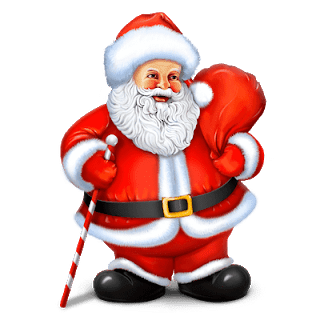 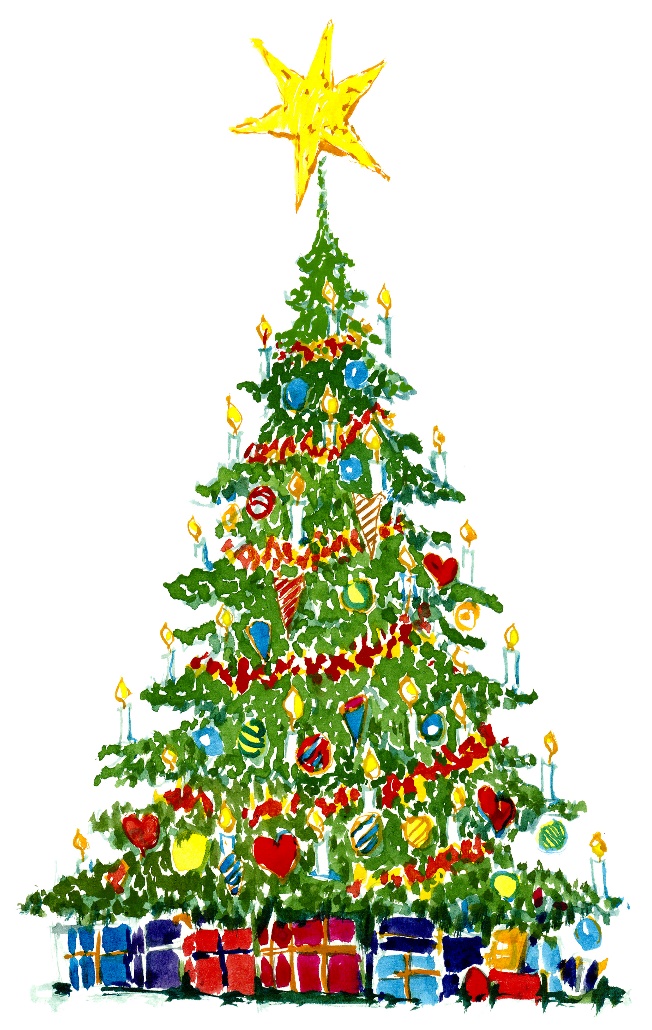 